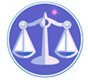 【更新】2018/10/3【編輯著作權者】黃婉玲（建議使用工具列--〉檢視--〉文件引導模式/功能窗格）（參考題庫~本文只收錄部份頁面,且部份無法超連結其他位置及檔案）《《人類行為與社會環境申論題庫彙編》共40單元》》【科目】包括。a另有測驗題【其他科目】。S-link123總索引。01警察&海巡考試。02司法特考&專技考試。03公務人員考試☆★各年度考題☆★　　　　　　　　　　　　　　　　　　　　　　　　　　　　　　　　　　　　　　　　　　　回目錄(3)〉〉回首頁〉〉102年(3)10201。a（1）102年第一次專門職業及技術人員高等考試。社會工作師102年第一次專門職業及技術人員高等考試醫師中醫師考試分試考試、中醫師、營養師、心理師、醫事檢驗師、護理師、社會工作師考試、特種考試聽力師、牙體技術人員考試、102年專門職業及技術人員特種考試語言治療師考試試題11160【等別】高等考試【類科】社會工作師【科目】人類行為與社會環境【考試時間】2小時【註】本試題共分兩部分，第一部分為申論題，第二部分為單一選擇題。甲、申論題部分：（50分）　　一、嬰幼兒時期個體是否能夠與主要照顧者發展出安全型的依附關係，對其未來的性格與人際關係的發展非常重要。試問影響嬰幼兒時期個體依附關係建立與維持的因素有那些？並舉例說明。（25分）　　二、隨著平均餘命的增加，老年人口群生活品質的議題受到極大的關注，因此有學者提出「成功老化」（successful ageing）的主張，使老年人口群有機會享有較佳的晚年生活。試問「成功老化」的要素包括那些？並進一步說明如何協助老人有機會來實踐成功老化。（25分）　　　　　　　　　　　　　　　　　　　　　　　　　　　　　　　　　　　　　　　　　　　回目錄(1)〉〉回首頁〉〉10202。a（1）102年第二次專門職業及技術人員高等考試。社會工作師102年第二次專門職業及技術人員高等考試醫師中醫師考試分試考試、中醫師、營養師、心理師、護理師、社會工作師考試、特種考試聽力師、牙體技術人員考試、102年專門職業及技術人員高等考試法醫師、語言治療師、聽力師、牙體技術師考試試題11060【等別】高等考試【類科】社會工作師【科目】人類行為與社會環境【考試時間】2小時【註】本試題共分兩部分，第一部分為申論題，第二部分為單一選擇題。甲、申論題部分：（50分）　　一、家有學齡期子女的工作母親（職業婦女）所面臨的壓力有那些？並請進一步提出至少兩個理論（或概念）闡述這些壓力。（25分）　　二、試述青春期（或青少年前期）的發展特色有那些？並請討論臺灣目前正在青春期的孩子們所面臨的困難與需求。（25分）。107年(3)。106年(2)。105年(3)。104年(3)。103年(3)。102年(3)。101年(3)。100年(2) *。99年(2)。98年(1)。97年(1)。96年(1)。95年(1)。94年(4)。93年(2)。92年(3)。91年(3)。107年(3)。106年(2)。105年(3)。104年(3)。103年(3)。102年(3)。101年(3)。100年(2) *。99年(2)。98年(1)。97年(1)。96年(1)。95年(1)。94年(4)。93年(2)。92年(3)。91年(3)。107年(3)。106年(2)。105年(3)。104年(3)。103年(3)。102年(3)。101年(3)。100年(2) *。99年(2)。98年(1)。97年(1)。96年(1)。95年(1)。94年(4)。93年(2)。92年(3)。91年(3)（1）專門職業及技術人員高等考試*。社會工作師。107年-1。107年-2*。106年-1。106年-2。105年-1。105年-2*。104年-1。104年-2。103年-1。103年-2*。102年-1。102年-2。101年-1。101年-2*。100年。99年-1。99年-2。98年。97年*。96年。95年。94年。93年。92年。91年（2）專門職業及技術人員檢覈筆試*。社會工作師。94年-1。94年-2。93年*。92年-1。92年-2。91年-1。91年-2（3）公務人員特種考試原住民族三等考試*。社會工作。107年。105年。104年*。103年。102年。101年。100年（4）公務人員特種考試社會福利工作人員考試*。社會工作。94年